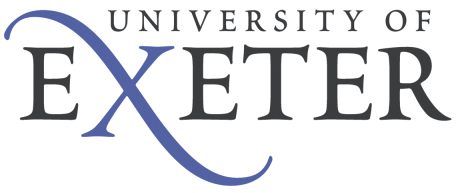 Professor in academic area (Education and Research) (Ref: HR to insert)The University of Exeter is a Russell Group university in the top 200 of universities worldwide. We combine world-class teaching with world-class research, and have achieved a Gold rating in the Teaching Excellence Framework Award 2017. We have over 22,000 students and 4600 staff from 180 different countries and have been rated the WhatUni2017 International Student Choice. Our research focuses on some of the most fundamental issues facing humankind today, with 98% of our research rated as being of international quality in the 2014 Research Excellence Framework. We encourage proactive engagement with industry, business and community partners to enhance the impact of research and education and improve the employability of our students.[College/ Discipline description here]The roleWe are seeking to appoint a Professor with a particular interest specifics of academic areas. The post will include details of duties.  We are looking for a leading international figure with the ability to attract world-class academics to their research groups. Applicants will be innovative researchers with a strong track record of research funding and international quality publications. What we can offer youFreedom (and the support) to pursue your intellectual interests and to work creatively across disciplines to produce internationally exciting research;Support teams that understand the University wide research and teaching goals and partner with our academics accordingly An Innovation, Impact and Business directorate that works closely with our academics providing specialist support for external engagement and developmentA multitude of staff benefits including sector leading benefits around maternity, adoption and shared parental leave (up to 26 weeks full pay), Paternity leave (up to 6 weeks full pay), and a new Fertility Treatment PolicyA beautiful campus set in the heart of stunning Devon/ CornwallPlease ensure you read our Job Description and Person Specification for full details of this role.The closing date for applications is HR to insert. Interviews are expected to take place on date.For an informal and confidential discussion about the post please contact Prof name (tel: 01392-number, email: name@ex.ac.uk). (tel: 01392-number, email: name@ex.ac.uk). Standard Occupational Classification (SOC) 2311)Minimum rate of pay £25,000 p/a - Adverts to appear in Jobcentre Plus and www.jobs.ac.ukIf going on jobs.ac.uk, please ensure that the advert word count is under 540.